Об утверждении административного регламента администрации Цивильского муниципального округа Чувашской Республики по предоставлению муниципальной услуги «Заключение договоров социального найма жилого помещения»В соответствии с Федеральным законом от 06.10.2003 N 131-ФЗ "Об общих принципах организации местного самоуправления в Российской Федерации", Федеральным законом от 27.07.2010 N 210-ФЗ "Об организации предоставления государственных и муниципальных услуг", администрация Цивильского муниципального округа Чувашской Республики:ПОСТАНОВЛЯЕТ:Утвердить прилагаемый административный регламент администрации Цивильского муниципального округа Чувашской Республики по предоставлению муниципальной услуги "Заключение договоров социального найма жилого помещения".2. Контроль за выполнением настоящего постановления возложить на первого заместителя главы администрации - начальника управления по благоустройству и развитию территорий администрации Цивильского муниципального округа Чувашской Республики.3.  Настоящее постановление вступает в силу после его официального опубликования (обнародования) и распространяется на правоотношения, возникшие с 01 января 2023 года.Глава Цивильскогомуниципального округа                                                                                               А.В. ИвановИ.о. заместителя главы администрации по экономике и финансам – начальник финансового отдела                     О.В. Андреева«23» марта 2023 г.Заведующий сектором правового обеспечения                                                          Т.Ю. Павлова«23» марта 2023 г.Заместитель начальника отдела экономики и инвестиционной деятельности, земельных и имущественных отношений                      О.Н. Сорокина        «23» марта 2023 г.Утвержден
                                                                        постановлением администрации
                                                                             Цивильского муниципального округа Чувашской Республики
                                                                  от 23.03.2023  N 291Административный регламент
администрации Цивильского муниципального округа Чувашской Республики по предоставлению муниципальной услуги "Заключение договоров социального найма жилого помещения"I. Общие положения1.1. Предмет регулирования административного регламентаАдминистративный регламент предоставления муниципальной услуги "Заключение договоров социального найма жилого помещения" (далее - Административный регламент) разработан в целях повышения качества предоставления и доступности муниципальной услуги, создания комфортных условий для участников отношений, возникающих при предоставлении муниципальной услуги, и определяет стандарт предоставления муниципальной услуги, сроки и последовательность административных действий и административных процедур при заключении договора социального найма или внесения изменений в договор социального найма жилого помещения (далее - муниципальная услуга).1.2. Круг заявителейЗаявителями на предоставление муниципальной услуги по заключению договоров социального найма жилых помещений являются жители Цивильского муниципального округа Чувашской Республики - граждане Российской Федерации:признанные малоимущими или отнесенные к иным категориям граждан, определенными федеральными законами или законами Чувашской Республики;занимаемые жилое помещение муниципального жилищного фонда на основании ордера;проживающие в одном жилом помещении на основании отдельных договоров социального найма и объединившиеся в одну семью;являющиеся членом семьи умершего или нанимателя, выехавшего на другое место жительства;наниматели жилых помещений, в связи с изменением состава семьи;перепланировки и реконструкции жилого помещения; изменении почтового адреса жилого помещения;отношении которых вынесено решение суда о признании права пользования жилым помещением по договору социального найма;при обнаружении технических неточностей в договоре социального найма.От имени Заявителя для получения муниципальной услуги могут выступать уполномоченные Заявителем лица на основании нотариально оформленной доверенности, а также законные представители (родители, усыновители, опекуны) несовершеннолетних лиц в возрасте до 14 лет и опекуны недееспособных граждан.1.3. Требование предоставления заявителю муниципальной услуги в соответствии с вариантом предоставления муниципальной услуги, соответствующим признакам заявителя, определенным в результате анкетирования, проводимого Администрацией (далее - профилирование), а также результата, за предоставлением которого обратился заявительМуниципальная услуга, а также результат, за предоставлением которого обратился заявитель (далее также - результат услуги), должны быть предоставлены заявителю в соответствии с вариантом предоставления муниципальной услуги (далее также - вариант).Вариант, в соответствии с которым заявителю будут предоставлены муниципальная услуга и результат услуги, определяется в соответствии с Административным регламентом, исходя из признаков заявителя и показателей таких признаков.II. Стандарт предоставления муниципальной услуги2.1. Наименование муниципальной услугиМуниципальная услуга "Заключение договоров социального найма жилого помещения".2.2. Наименование органа, предоставляющего муниципальную услугуМуниципальная услуга предоставляется администрацией Цивильского муниципального округа Чувашской Республики и осуществляется через Богатыревский территориальный отдел, Булдеевский территориальный отдел, Второвурманкасинский территориальный отдел, Игорварский территориальный отдел, Конарский территориальный отдел, Малоянгорчинский территориальный отдел, Медикасинский территориальный отдел, Михайловский территориальный отдел, Опытный территориальный отдел, Первостепановский территориальный отдел, Поваркасинский территориальный отдел, Рындинский территориальный отдел, Таушкасинский территориальный отдел, Тувсинский территориальный отдел, Цивильский территориальный отдел, Чиричкасинский территориальный отдел, Чурачикский территориальный отдел управления по благоустройству и развитию территорий администрации Цивильского муниципального округа (далее - Отдел).Прием, регистрация заявления и выдача документов осуществляется администрацией Цивильского муниципального округа Чувашской Республики и МФЦ.2.3. Результат предоставления муниципальной услугиРезультатом предоставления муниципальной услуги является:решение о предоставлении жилого помещения и подписание Договора социального найма жилого помещения в соответствии с Постановлением Правительства РФ от 21.05.2005 N 315 "Об утверждении Типового договора социального найма жилого помещения";внесение изменений в действующий договор социального найма жилого помещения путем заключения дополнительного соглашения к договору социального найма жилого помещения (приложение N 7 к административному регламенту);в случае принятия решения об отказе в заключении договора социального найма на жилое помещение муниципального жилищного фонда и/или внесения изменений в действующий договор социального найма жилого помещения - письменный мотивированный отказ в предоставлении муниципальной услуги: в заключении или внесении изменений в договор социального найма жилого помещения.2.4. Срок предоставления муниципальной услугиОбщий срок предоставления муниципальной услуги составляет 32 рабочих дня со дня обращения заявителя, в том числе:срок предоставления Отделом муниципальной услуги составляет 22 рабочих дня;срок предоставления результата муниципальной услуги, выраженного в заключении договора социального найма жилого помещения и (или) внесения изменений в действующий договор социального найма жилого помещения путем заключения дополнительного соглашения к договору социального найма составляет 10 рабочих дней;срок исправления технических ошибок, допущенных при предоставлении муниципальной услуги, не должен превышать 3 рабочих дня с момента обнаружения ошибки или получения от любого заинтересованного лица письменного заявления об ошибке.2.5. Правовые основания для предоставления муниципальной услугиПеречень нормативных правовых актов, регулирующих предоставление муниципальной услуги (с указанием их реквизитов и источников официального опубликования), а также информация о порядке досудебного (внесудебного) обжалования решений и действий (бездействия) администрации Цивильского муниципального округа Чувашской Республики, его должностных лиц, работников размещаются на официальном сайте администрации Цивильского муниципального округа Чувашской Республики в информационно-телекоммуникационной сети "Интернет", на Едином портале государственных и муниципальных услуг.2.6. Исчерпывающий перечень документов, необходимых для предоставления муниципальной услугиДля получения муниципальной услуги заявитель (представитель) представляет:Заявление о заключении договора социального найма жилого помещения или о внесении изменений в договор социального найма по форме согласно приложениям N 1, N 4, N 5, N 6, к настоящему Административному регламенту, согласие на обработку персональных данных форме, согласно приложения N 2, подписанное заявителем либо его представителем, всеми совершеннолетними членами семьи нанимателя, по месту жительства в администрацию Цивильского муниципального округа либо в МФЦ.Предоставляемые копии документов должны быть заверены нотариусом, либо представлены вместе с оригиналами для заверения специалистами.В случае направления заявления посредством ЕПГУ формирование заявления осуществляется посредством заполнения интерактивной формы на ЕПГУ без необходимости дополнительной подачи заявления в какой-либо иной форме.В заявлении также указывается один из следующих способов направления результата предоставления муниципальной услуги:в форме электронного документа в личном кабинете на ЕПГУ;дополнительно на бумажном носителе в виде распечатанного экземпляра электронного документа в Отделе, многофункциональном центре.При представлении копий документов заявителям необходимо при себе иметь оригиналы вышеперечисленных документов, если копии нотариально не заверены.Если представленные копии документов нотариально не заверены, специалист Отдела, сверяет копии документов с их подлинными экземплярами, выполняет на них надпись об их соответствии подлинным экземплярам, заверяет своей подписью.Заявление и документы на предоставление муниципальной услуги могут быть представлены заявителем с использованием информационно-телекоммуникационных технологий (в электронном виде), в том числе с использованием Единого портала государственных и муниципальных услуг с момента создания соответствующей информационной и телекоммуникационной инфраструктуры.Заявление и документы, необходимые для предоставления муниципальной услуги, предоставляемые в форме электронных документов, подписываются в соответствии с требованиями Федерального закона от 06.04.2011 N 63-ФЗ "Об электронной подписи" и статьями 21.1 и 21.2 Федерального закона от 27.07.2010 N 210-ФЗ "Об организации предоставления государственных и муниципальных услуг" (далее - Федеральный закон N 210-ФЗ).В случае направления заявления посредством ЕПГУ сведения из документа, удостоверяющего личность заявителя, представителя формируются при подтверждении учетной записи в Единой системе идентификации и аутентификации из состава соответствующих данных указанной учетной записи и могут быть проверены путем направления запроса с использованием системы межведомственного электронного взаимодействия. В случае, если заявление подается представителем, дополнительно предоставляется документ, подтверждающий полномочия представителя действовать от имени заявителя.Обработка персональных данных граждан и членов их семей осуществляется в соответствии с Федеральным законом от 27 июля 2006 года N 152-ФЗ "О персональных данных" и другими нормативными правовыми актами Российской Федерации, определяющими случаи и особенности обработки персональных данных. В соответствии с Федеральным законом от 27 июля 2006 года N 152-ФЗ "О персональных данных" граждане дают согласие на обработку своих персональных данных по форме согласно Приложению N 2 к настоящему Административному регламенту.2.6.1. Для заключения договора социального найма на жилое помещение с гражданами, занимающими жилое помещение муниципального жилищного фонда на основании ордера либо иного правоустанавливающего документа, выданного органом местного самоуправления или иным учреждением и предприятием до 01.03.2005:1) документы, удостоверяющие личность заявителя, членов его семьи (копии паспортов совершеннолетних членов семьи);2) при обращении представителя - документ, удостоверяющий его личность, копия его паспорта, документ, подтверждающий права представителя (нотариально удостоверенная доверенность);3) ордер либо иной правоустанавливающий документ на занимаемое жилое помещение, выданный органом местного самоуправления или иным учреждением и предприятием до 01.03.2005 для вселения гражданина в занимаемое жилое помещение;4) выписка (справка) из лицевого счета нанимателя, выданная управляющей организацией, обслуживающей многоквартирный жилой дом, либо сведения о лицах, зарегистрированных по месту жительства в жилом помещении, заполненной заявителем, для жилых помещений, находящихся в домах, не имеющих обслуживающей организации;5) документы, подтверждающие постоянное отсутствие бывших членов семьи нанимателя:документ, удостоверяющий личность члена семьи, включенного в ордер, и выехавшего на другое постоянное место жительства, копия его паспорта, заявление об отказе в пользовании жилым помещением (подписывается в присутствии специалистов, принимающих документы, либо заверенное нотариусом;копия вступившего в силу решения судебной инстанции о признании гражданина утратившим право пользования или не приобретшим право пользования жилым помещением, либо безвестно пропавшим.2.6.2. Для заключения договора социального найма на жилое помещение с гражданином, являющимся членом семьи нанимателя, выехавшего на другое место жительства или умершего по ранее заключенному договору социального найма:1) документы, удостоверяющие личность заявителя, членов его семьи (копии паспортов нанимателей и совершеннолетних членов их семей);2) копии документов, подтверждающих признание гражданина недееспособным, - в случае наличия такого решения;3) при обращении представителя - документ, удостоверяющий его личность, копия его паспорта, документ, подтверждающий права представителя (нотариально удостоверенная доверенность);4) договор социального найма на занимаемое жилое помещение или ордер либо иной правоустанавливающий документ на занимаемое жилое помещение, выданный органом местного самоуправления или иным учреждением и предприятием до 01.03.2005 для вселения гражданина в занимаемое жилое помещение;5) выписка (справка) из лицевого счета нанимателя, выданная управляющей организацией, обслуживающей многоквартирный жилой дом, либо сведения о лицах, зарегистрированных по месту жительства в жилом помещении, заполненной заявителем, для жилых помещений, находящихся в домах, не имеющих обслуживающей организации;6) документы, подтверждающие постоянное отсутствие бывшего нанимателя и членов его семьи:документ, удостоверяющий личность члена семьи, включенного в ордер, и выехавшего на другое постоянное место жительства, копия его паспорта, заявление об отказе в пользовании жилым помещением (подписывается в присутствии специалистов, принимающих документы, либо заверенное нотариусом);копия вступившего в силу решения судебной инстанции о признании гражданина утратившим право пользования или не приобретшим право пользования жилым помещением, либо безвестно пропавшим.2.6.3. Для заключения договора социального найма на жилое помещение с нанимателями, проживающими в одном жилом помещении на основании отдельных договоров социального найма и объединившимися в одну семью:1) документы, удостоверяющие личность заявителя, членов семьи заявителя (копии паспортов совершеннолетних членов семьи);2) при обращении представителя - документ, удостоверяющий его личность, документ, подтверждающий права представителя (нотариально удостоверенная доверенность);3) договор социального найма на жилое помещение или ордер либо иной правоустанавливающий документ на занимаемое жилое помещение, выданный органом местного самоуправления или иным учреждением и предприятием до 01.03.2005 для вселения гражданина в занимаемое жилое помещение;4) выписка (справка) из лицевого счета нанимателя, выданная управляющей организацией, обслуживающей многоквартирный жилой дом, либо сведения о лицах, зарегистрированных по месту жительства в жилом помещении, заполненной заявителем, для жилых помещений, находящихся в домах, не имеющих обслуживающей организации;5) документы, подтверждающие постоянное отсутствие бывших членов семьи нанимателей:документ, удостоверяющий личность члена семьи, включенного в договор социального найма (ордер либо иной правоустанавливающий документ на занимаемое жилое помещение, выданный органом местного самоуправления или иным учреждением и предприятием до 01.03.2005 для вселения гражданина в занимаемое жилое помещение) и выехавшего на другое постоянное место жительства, копия его паспорта, заявление об отказе в пользовании жилым помещением (подписанное в присутствии специалистов, принимающих документы, либо заверенное нотариусом;копия вступившего в силу решения судебной инстанции о признании гражданина утратившим право пользования или не приобретшим право пользования жилым помещением, либо безвестно пропавшим.2.6.4. Для заключения договора социального найма на жилое помещение после передачи его в муниципальную собственность, снятия с жилого помещения статуса специализированного жилищного фонда с гражданами, занимающими жилое помещение на момент передачи его в муниципальную собственность либо снятия статуса специализированного жилищного фонда:1) документы, удостоверяющие личность заявителя, членов семьи заявителя (копии паспортов совершеннолетних членов семьи);2) при обращении представителя - документ, удостоверяющий его личность, документ, подтверждающий права представителя (нотариально удостоверенная доверенность);3) договор социального найма либо договор найма на жилое помещение, либо иной правоустанавливающий документ на занимаемое жилое помещение, послуживший основанием для вселения гражданина в занимаемое жилое помещение;4) выписка (справка) из лицевого счета нанимателя, выданная управляющей организацией, обслуживающей многоквартирный жилой дом, либо сведения о лицах, зарегистрированных по месту жительства в жилом помещении, заполненной заявителем, для жилых помещений, находящихся в домах, не имеющих обслуживающей организации;5) документы, подтверждающие постоянное отсутствие бывших членов семьи нанимателей:документ, удостоверяющий личность члена семьи, включенного в договор социального найма либо договор найма на жилое помещение, либо иной правоустанавливающий документ на занимаемое жилое помещение, послуживший основанием для вселения гражданина в занимаемое жилое помещение, и выехавшего на другое постоянное место жительства, копия его паспорта, заявление об отказе в пользовании жилым помещением (подписанное в присутствии специалистов, принимающих документы, либо заверенное нотариусом);копия вступившего в силу решения судебной инстанции о признании гражданина утратившим право пользования или не приобретшим право пользования жилым помещением, либо безвестно пропавшим.2.6.5. Для заключения договора социального найма на жилое помещение на основании вступившего в законную силу решения суда о признании права пользования жилым помещением:1) документы, удостоверяющие личность заявителя (и его представителя) (копия паспорта заявителя);2) при обращении представителя - документ, удостоверяющий его личность, копия его паспорта, документ, подтверждающий права представителя (нотариально удостоверенная доверенность);3) копия вступившего в силу решения судебной инстанции о заключении договора социального найма;4) копии документов, удостоверяющих личности лиц, установленных решением судебной инстанции членами семьи гражданина.2.6.6. Для изменения действующего договора социального найма на жилое помещение в связи с вселением в занимаемое жилое помещение других граждан в качестве членов семьи нанимателя:1) документы, удостоверяющие личность заявителя, членов его семьи (копии паспортов нанимателей и совершеннолетних членов их семей;2) при обращении представителя - документ, удостоверяющий его личность, копия его паспорта, документ, подтверждающий права представителя (нотариально удостоверенная доверенность);3) копия действующего договора социального найма на занимаемое жилое помещение;4) выписка (справка) из лицевого счета нанимателя, выданная управляющей организацией, обслуживающей многоквартирный жилой дом, либо сведения о лицах, зарегистрированных по месту жительства в жилом помещении, заполненной заявителем, для жилых помещений, находящихся в домах, не имеющих обслуживающей организации;5) копия паспорта вселяемого члена семьи;6) согласия всех членов семьи на вселение нового члена семьи;7) копия вступившего в силу решения судебной инстанции о признании гражданина членом семьи нанимателя и вселении - для лиц, вселяемых на основании решения суда.2.6.7. Для изменения договора социального найма на жилое помещение в связи с вселением в жилое помещение к родителям их несовершеннолетних детей:1) документ, удостоверяющий личность заявителя (копия паспорта);2) копия свидетельства о рождении несовершеннолетнего, вселяемого в качестве члена семьи;3) при обращении представителя - документ, удостоверяющий его личность, копия его паспорта, документ, подтверждающий права представителя (нотариально удостоверенная доверенность);4) копия действующего договора социального найма на занимаемое жилое помещение;5) выписка (справка) из лицевого счета нанимателя, выданная управляющей организацией, обслуживающей многоквартирный жилой дом, либо сведения о лицах, зарегистрированных по месту жительства в жилом помещении, заполненной заявителем, для жилых помещений, находящихся в домах, не имеющих обслуживающей организации;2.6.8. Для изменения действующего договора социального найма на жилое помещение в связи с исключением из договора социального найма членов семьи нанимателя:1) документы, удостоверяющие личность заявителя (и его представителя) (копия паспорта заявителя);2) при обращении представителя - документ, удостоверяющий его личность, копия его паспорта, документ, подтверждающий права представителя (нотариально удостоверенная доверенность);3) выписка (справка) из лицевого счета нанимателя, выданная управляющей организацией, обслуживающей многоквартирный жилой дом, либо сведения о лицах, зарегистрированных по месту жительства в жилом помещении, заполненной заявителем, для жилых помещений, находящихся в домах, не имеющих обслуживающей организации;4) документы, подтверждающие постоянное отсутствие бывшего члена семьи нанимателя:документ, удостоверяющий личность члена семьи, включенного в действующий договор социального найма и выехавшего на другое постоянное место жительства, копия его паспорта, заявление об отказе в пользовании жилым помещением (подписывается в присутствии специалистов, принимающих документы, либо заверенное нотариусом);копия вступившего решения судебной инстанции о признании гражданина утратившим право пользования жилым помещением или не приобретшим право пользования жилым помещением, либо признанным безвестно пропавшим.2.6.8. Для изменения действующего договора социального найма на жилое помещение в связи с перепланировкой и реконструкцией жилого помещения, изменением почтового адреса жилого помещения:1) документы, удостоверяющие личность заявителя (и его представителя) (копия паспорта заявителя);2) при обращении представителя - документ, удостоверяющий его личность, копия его паспорта, документ, подтверждающий права представителя (нотариально удостоверенная доверенность);3) копия действующего договора социального найма на занимаемое жилое помещение;4) выписка (справка) из лицевого счета нанимателя, выданная управляющей организацией, обслуживающей многоквартирный жилой дом, либо сведения о лицах, зарегистрированных по месту жительства в жилом помещении, заполненной заявителем, для жилых помещений, находящихся в домах, не имеющих обслуживающей организации;5) документы, подтверждающие изменение конфигурации жилого помещения (в случае реконструкции и перепланировки): экспликация жилого помещения с техническим планом жилого помещения с внесенными изменениями; копия согласования о перепланировке и реконструкции жилого помещения.2.6.9. Для изменения действующего договора социального найма на жилое помещение на основании вступившего в законную силу решения суда о признании права пользования жилым помещением:1) документы, удостоверяющие личность заявителя (и его представителя) (копия паспорта заявителя);2) при обращении представителя - документ, удостоверяющий его личность, копия его паспорта, документ, подтверждающий права представителя (нотариально удостоверенная доверенность);3) копия вступившего в силу решения судебной инстанции о внесении изменений в договор социального найма;4) копии документов, удостоверяющих личности лиц, установленных решением судебной инстанции членами семьи гражданина.2.6.10. Документы и сведения, которые заявитель вправе представить по собственной инициативе, так как они подлежат представлению в рамках межведомственного информационного взаимодействия.По собственной инициативе заявителем могут быть представлены:копии документов, подтверждающих изменение почтового адреса жилого дома, в котором находится жилое помещение;копии документов, подтверждающих утверждение проведенной перепланировки, реконструкции, пристроя жилого помещения;копии документов, подтверждающих перевод жилого помещения в муниципальную собственность либо снятие с жилого помещения статуса специализированного жилищного фонда;копии свидетельств о рождении, смерти, заключении брака, расторжении брака, перемене имени (фамилии, отчества);копия постановления органа местного самоуправления об установлении опеки над недееспособным (ограниченно дееспособным) (в случае признания лица недееспособным (ограниченно дееспособным) на территории муниципального образования;копия постановления органа местного самоуправления об установлении опеки над несовершеннолетним ребенком;копия поквартирной карточки и контрольного талона к ордеру в случае утери ордера (выдаются в организации, управляющей многоквартирным жилым домом).В случае непредставления заявителем документов и сведений, указанных в пункте 2.6.10 раздела II Административного регламента, специалистами Отдела осуществляется межведомственное взаимодействие с органами, указанными в пункте 3.3.5 подраздела 3.3 раздела III Административного регламента соответственно.2.7. Исчерпывающий перечень оснований для отказа в приеме документов, необходимых для предоставления муниципальной услугиОснованиями для отказа в приеме к рассмотрению документов, необходимых для предоставления муниципальной услуги, являются:1) запрос о предоставлении муниципальной услуги подан орган местного самоуправления или организацию, в полномочия которых не входит предоставление муниципальной услуги;2) неполное заполнение обязательных полей в форме запроса о предоставлении муниципальной услуги (недостоверное, неправильное);3) представление неполного комплекта документов;4) представленные документы утратили силу на момент обращения за муниципальной услугой (документ, удостоверяющий личность; документ, удостоверяющий полномочия представителя Заявителя, в случае обращения за предоставлением услуги указанным лицом);5) представленные документы содержат подчистки и исправления текста, не заверенные в порядке, установленном законодательством Российской Федерации;6) подача заявления о предоставлении услуги и документов, необходимых для предоставления услуги, в электронной форме с нарушением установленных требований;7) представленные в электронной форме документы содержат повреждения, наличие которых не позволяет в полном объеме использовать информацию и сведения, содержащиеся в документах для предоставления услуги;8) Заявление подано лицом, не имеющим полномочий представлять интересы заявителя.2.8. Исчерпывающий перечень оснований для приостановления предоставления муниципальной услуги или отказа в предоставлении муниципальной услугиОснованиями для отказа в предоставлении муниципальной услуги являются:отсутствие у лица полномочий на подачу заявления;представление заявителем неполных и (или) заведомо недостоверных сведений;непредставление или представление не в полном объеме документов, необходимых для принятия решения о предоставлении муниципальной услуги, перечисленных в подразделе 2.6 настоящего Административного регламента;не соответствие документов, представленных заявителем, определенным настоящим Административным регламентом;представление заявителем документов, вид и состояние которых не позволяют однозначно истолковать их содержание, в том числе наличие подчисток, приписок, зачеркнутых слов и иных, не оговоренных в них исправлений, повреждений, наличие факсимильных подписей, содержащихся на представляемых документах;непредставление представителем заявителя оформленной в установленном действующим законодательством порядке доверенности на осуществление действий от имени заявителя(лей);в реестре муниципальной собственности отсутствует жилое помещение, на которое требуется оформить договор;отсутствие у лица полномочий на подписание договора социального найма;отсутствие согласия членов семьи на признание гражданина нанимателем;отсутствие документов, подтверждающих родство с нанимателем;отсутствие документов, подтверждающих постоянное отсутствие нанимателя или членов его семьи;отсутствие согласия совершеннолетних членов семьи на вселение нового члена семьи (кроме вселения несовершеннолетних детей к родителям);отсутствие документов, подтверждающих изменение почтового адреса;отсутствие документов, подтверждающих утверждение проведенной перепланировки, реконструкции и пристроя жилого помещения;решение судебной инстанции не вступило в законную силу.Основания для приостановления муниципальной услуги:письменное заявление нанимателя или членов семьи с указанием причин и срока приостановления;письменное заявление нанимателя о возврате документов без заключения договора.2.9. Порядок, размер и основания взимания платы за предоставление муниципальной услугиМуниципальная услуга предоставляется бесплатно.2.10. Максимальный срок ожидания в очереди при подаче заявителем запроса о предоставлении муниципальной услуги и при получении результата предоставления муниципальной услугиВремя ожидания в очереди заявителя при подаче запроса о предоставлении муниципальной услуги и при получении результата предоставления муниципальной услуги не должно превышать 15 минут на одного заявителя.2.11. Срок регистрации запроса заявителя о предоставлении муниципальной услугиСрок регистрации заявления и документов, указанных в подразделе 2.6 настоящего раздела Административного регламента:в случае подачи заявления через МФЦ - в день обращения гражданина, уполномоченного лица (законного представителя) в МФЦ. Расписка-уведомление о приеме заявления выдается гражданину, уполномоченному лицу (законному представителю) в МФЦ;в случае направления заявления посредством почтовой связи способом, позволяющим подтвердить факт и дату его отправления, - не позднее первого рабочего дня, следующего за днем получения отделом социальной защиты населения заявления и документов, указанных в подразделе 2.6 настоящего раздела Административного регламента;при личном обращении в Администрацию муниципального округа гражданину, уполномоченному лицу (законному представителю) выдается расписка-уведомление о приеме (регистрации) заявления и документов.2.12. Требования к помещениям предоставления муниципальной услугиВ помещении, в котором предоставляется муниципальная услуга, создаются условия для беспрепятственного доступа в него инвалидов в соответствии с законодательством Российской Федерации о социальной защите инвалидов. В местах предоставления муниципальной услуги предусматривается оборудование посадочных мест, создание условий для обслуживания маломобильных групп населения, в том числе оборудование пандусов, наличие удобной офисной мебели.Помещения для предоставления муниципальной услуги снабжаются соответствующими табличками с указанием номера кабинета, названия соответствующего структурного подразделения, фамилий, имен, отчеств, должностей специалистов, предоставляющих муниципальную услугу. Каждое помещение для предоставления муниципальной услуги оснащается телефоном, компьютером и принтером.Для ожидания приема гражданам отводятся места, оборудованные стульями, столами (стойками), письменными принадлежностями для возможности оформления документов.Для свободного получения информации о фамилиях, именах, отчествах и должностях специалистов, предоставляющих муниципальную услугу, указанные должностные лица обеспечиваются личными нагрудными идентификационными карточками с указанием фамилии, имени, отчества и должности, крепящимися с помощью зажимов к одежде, либо настольными табличками аналогичного содержания.Специалист, предоставляющий муниципальную услугу, обязан предложить заявителю воспользоваться стулом, находящимся рядом с рабочим местом данного специалиста.Визуальная, текстовая информация о порядке предоставления муниципальной услуги размещается на информационном стенде структурного подразделения, на официальном сайте органа местного самоуправления, на Едином портале государственных и муниципальных услуг, в Единой информационной системе жилищного строительства, в муниципальной информационной системе обеспечения градостроительной деятельностиОформление визуальной, текстовой информации о порядке предоставления муниципальной услуги должно соответствовать оптимальному зрительному восприятию этой информации. Информационные стенды оборудуются в доступном для заявителей помещении администрации Цивильского муниципального округа Чувашской Республики.2.13. Показатели доступности и качества муниципальной услугиПоказателями доступности муниципальной услуги являются:обеспечение информирования о работе Отдела и предоставляемой муниципальной услуге (размещение информации на Едином портале государственных и муниципальных услуг);ясность и качество информации, объясняющей порядок и условия предоставления муниципальной услуги (включая необходимые документы), информация о правах заявителя;условия доступа к территории, зданию администрации Цивильского муниципального округа Чувашской Республики (территориальная доступность, обеспечение пешеходной доступности (не более 10 минут пешком) от остановок общественного транспорта к зданию администрации, наличие необходимого количества парковочных мест);обеспечение свободного доступа в здание администрации Цивильского муниципального округа Чувашской Республики;организация предоставления муниципальной услуги через МФЦ.Показателями качества муниципальной услуги являются:комфортность ожидания и получения муниципальной услуги (оснащенные места ожидания, соответствие помещений санитарно-гигиеническим требованиям (освещенность, просторность, отопление и чистота воздуха), эстетическое оформление помещений);компетентность специалистов, предоставляющих муниципальную услугу, в вопросах предоставления муниципальной услуги;культура обслуживания (вежливость, тактичность, внимательность и готовность оказать эффективную помощь заявителю при возникновении трудностей);строгое соблюдение стандарта и порядка предоставления муниципальной услуги;эффективность и своевременность рассмотрения поступивших обращений по вопросам предоставления муниципальной услуги;отсутствие жалоб.2.14. Иные требования к предоставлению муниципальной услуги, в том числе учитывающие особенности предоставления муниципальной услуги в МФЦ и особенности предоставления муниципальной услуги в электронной форме2.14.1. При предоставлении муниципальной услуги оказание иных услуг, необходимых и обязательных для предоставления муниципальной услуги, а также участие иных организаций в предоставлении муниципальной услуги не предусмотрено.III. Состав, последовательность и сроки выполнения административных процедур3.1. Перечень вариантов предоставления муниципальной услуги- принятие решения о заключении договора социального найма помещения либо об отказе в заключении договора социального найма на жилое помещение муниципального жилищного фонда;- внесение изменений в действующий договор социального найма жилого помещения либо отказ во внесении изменений в действующий договор социального найма жилого помещения;- исправление допущенных опечаток и ошибок в выданных в результате предоставления муниципальной услуги документах, выдача дубликата документа, выданного по результатам предоставления муниципальной услуги3.2. Профилирование заявителяВариант предоставления муниципальной услуги определяется путем анкетирования в отделе.На основании ответов заявителя на вопросы анкетирования определяется вариант предоставления муниципальной услуги.Перечень признаков заявителей, уполномоченных лиц (законных представителей) приведен в приложении N 9 к Административному регламенту.3.3. Принятие решения о заключении договора социального найма помещения либо об отказе в заключении договора социального найма на жилое помещение муниципального жилищного фонда, внесение изменений в действующий договор социального найма жилого помещения либо отказ во внесении изменений в действующий договор социального найма жилого помещения3.3.1. Максимальный срок предоставления муниципальной услуги в соответствии с вариантом составляет 32 рабочих дней со дня поступления заявления и прилагаемых к нему документов в Отдел.3.3.2. Результатом предоставления муниципальной услуги является оформление договора социального найма жилого помещения муниципального жилищного фонда, внесение изменений в действующий договор социального найма жилого помещения.3.3.3. Исчерпывающий перечень оснований для отказа в предоставлении муниципальной услуги:отсутствие у лица полномочий на подачу заявления;представление заявителем неполных и (или) заведомо недостоверных сведений;непредставление или представление не в полном объеме документов, необходимых для принятия решения о предоставлении муниципальной услуги, перечисленных в подразделе 2.6 настоящего Административного регламента;не соответствие документов, представленных заявителем, определенным настоящим Административным регламентом;представление заявителем документов, вид и состояние которых не позволяют однозначно истолковать их содержание, в том числе наличие подчисток, приписок, зачеркнутых слов и иных, не оговоренных в них исправлений, повреждений, наличие факсимильных подписей, содержащихся на представляемых документах;непредставление представителем заявителя оформленной в установленном действующим законодательством порядке доверенности на осуществление действий от имени заявителя(лей);в реестре муниципальной собственности отсутствует жилое помещение, на которое требуется оформить договор;отсутствие у лица полномочий на подписание договора социального найма;отсутствие согласия членов семьи на признание гражданина нанимателем;отсутствие документов, подтверждающих родство с нанимателем;отсутствие документов, подтверждающих постоянное отсутствие нанимателя или членов его семьи;отсутствие согласия совершеннолетних членов семьи на вселение нового члена семьи (кроме вселения несовершеннолетних детей к родителям);отсутствие документов, подтверждающих изменение почтового адреса;отсутствие документов, подтверждающих утверждение проведенной перепланировки, реконструкции и пристроя жилого помещения;решение судебной инстанции не вступило в законную силу.Основания для приостановления муниципальной услуги:письменное заявление нанимателя или членов семьи с указанием причин и срока приостановления;письменное заявление нанимателя о возврате документов без заключения договора.3.3.4. Для получения муниципальной услуги заявитель представляет комплект документов в Отдел, в МФЦ, указанный в подразделе 2.6 раздела II Административного регламента.Специалист Отдела вносит Заявление с документами заявителей для рассмотрения на заседание жилищной комиссии при администрации Цивильского муниципального округа.Основания для принятия решения об отказе в приеме заявления и документов приведены в подразделе 2.7 раздела II Административного регламента.Заявление, документы могут быть представлены заявителем в Отдел, МФЦ.Заявление (запросы) и документы, необходимые для предоставления муниципальной услуги, в Отделе, МФЦ регистрируются в сроки, указанные в подразделе 2.11 раздела II Административного регламента.3.3.5. Межведомственное информационное взаимодействие в рамках варианта предоставления муниципальной услуги осуществляется Федеральной службой муниципальной регистрации, кадастра и картографии Российской Федерации, Федеральной налоговой службой.Межведомственный запрос должен содержать следующие сведения:указание на администрацию Цивильского муниципального округа Чувашской Республики как на орган, направляющий межведомственный запрос;наименование органа (организации), в адрес которого направляется межведомственный запрос;наименование муниципальной услуги, для предоставления которой необходимо представление документа и (или) информации, а также, если имеется, номер (идентификатор) муниципальной услуги в реестре государственных услуг;указание на положения нормативного правового акта, которыми установлено представление документа и (или) информации, необходимых для предоставления муниципальной услуги, и указание на реквизиты данного нормативного правового акта;сведения, необходимые для представления документа и (или) информации, установленные Административным регламентом, а также сведения, предусмотренные нормативными правовыми актами как необходимые для представления таких документа и (или) информации;контактная информация для направления ответа на межведомственный запрос;дата направления межведомственного запроса;фамилия, имя, отчество (последнее - при наличии) и должность ответственного исполнителя, а также номер служебного телефона и (или) адрес электронной почты для связи;информация о факте получения согласия, предусмотренного частью 5 статьи 7 Федерального закона N 210-ФЗ (при направления межведомственного запроса в случае, предусмотренном частью 5 статьи 7 Федерального закона N 210-ФЗ).Срок подготовки и направления ответа на межведомственный запрос для предоставления муниципальной услуги с использованием межведомственного информационного взаимодействия не может превышать пять рабочих дней со дня поступления межведомственного запроса в территориальный орган Федеральной службой муниципальной регистрации, кадастра и картографии Российской Федерации, Федеральной налоговой службы Российской Федерации, если иные сроки подготовки и направления ответа на межведомственный запрос не установлены федеральными законами, правовыми актами Правительства Российской Федерации и принятыми в соответствии с федеральными законами нормативными правовыми актами Чувашской Республики.Межведомственный запрос направляется Отделом в форме электронного документа с использованием единой системы межведомственного электронного взаимодействия и подключаемых к ней региональных систем межведомственного электронного взаимодействия, а в случае отсутствия доступа к указанной системе - на бумажном носителе с соблюдением норм законодательства Российской Федерации о защите персональных данных.3.3.6. Основания для приостановления предоставления муниципальной услуги законодательством Российской Федерации и законодательством Чувашской Республики не предусмотрены.3.3.7. Решение о предоставлении (отказе в предоставлении) муниципальной услуги принимается Отделом на основе следующих критериев принятия решения:основания для отказасоответствие заявителя условиям, предусмотренным подразделом 1.2 раздела I Административного регламента;достоверность сведений, содержащихся в представленных гражданином документах;представление полного комплекта документов, указанных в подразделе 2.6 раздела II Административного регламента.3.3.8. Администрация Цивильского муниципального округа Чувашской Республики не позднее одного рабочего дня с даты вынесения решения о заключении договора социального найма помещения или о мотивированном отказе в заключении договора социального найма помещения, о внесении изменений в действующий договор социального найма жилого помещения либо об отказе во внесении изменений в действующий договор социального найма жилого помещения, уведомляет гражданина о таком решении (по каналам телефонной связи, включая мобильную связь, в том числе посредством направления коротких текстовых сообщений или сообщений по электронной почте - при принятии решения о заключении или внесении, при принятии решения об отказе - в письменной форме с указанием причин отказа).3.3.9. При отказе гражданину в заключении договора социального найма помещения, внесении изменений в действующий договор социального найма жилого помещения по основаниям, предусмотренным абзацами третьим и четвертым пункта 3.3.3 настоящего подраздела, гражданин после устранения выявленных недостатков вправе повторно представить документы в соответствии с Административным регламентом.Срок повторного рассмотрения представленных документов - не более пяти рабочих дней со дня их получения.3.3.10. Муниципальная услуга не предусматривает возможности предоставления отделом результата муниципальной услуги по выбору заявителя независимо от места жительства.3.4. Исправление допущенных опечаток и ошибок в выданных в результате предоставления муниципальной услуги документах, выдача дубликата документа, выданного по результатам предоставления муниципальной услуги3.4.1. Максимальный срок предоставления муниципальной услуги в соответствии с вариантом составляет 3 рабочих дней со дня регистрации в Отделе заявления об исправлении опечаток и ошибок, и необходимых документов.3.4.2. Результатом предоставления муниципальной услуги является исправление опечаток и (или) ошибок в выданном направлении.3.4.3. Основанием для отказа в предоставлении муниципальной услуги является непредставление (отсутствие) документов, свидетельствующих о наличии в выданном по результатам предоставления муниципальной услуги документе допущенных опечаток и ошибок и содержащих правильные данные, и (или) документа, выданного по результатам предоставления муниципальной услуги, в котором содержатся опечатки и (или) ошибки.3.4.4. Для получения муниципальной услуги заявитель представляет в Отдел заявление об исправлении опечаток и ошибок в произвольной форме с приложением документов, свидетельствующих о наличии в выданном по результатам предоставления муниципальной услуги документе допущенных опечаток и ошибок и содержащих правильные данные, а также выданный по результатам предоставления муниципальной услуги документ, в котором содержатся опечатки и (или) ошибки.Способами установления личности (идентификации) заявителя, уполномоченного лица (законного представителя) при подаче заявления об исправлении опечаток и ошибок (запроса) в Отдел являются:документ, удостоверяющий личность;документ, подтверждающий полномочия уполномоченного лица (законного представителя) заявителя;при подаче заявления посредством Единого портала государственных и муниципальных услуг - простая электронная подпись.Основания для принятия решения об отказе в приеме заявления об исправлении опечаток и ошибок и документов не предусмотрены.Срок регистрации заявления об исправлении опечаток и ошибок и документов, необходимых для предоставления муниципальной услуги, в Отделе составляет 15 минут.3.4.5. Межведомственное информационное взаимодействие в рамках варианта предоставления муниципальной услуги не предусмотрено.3.4.6. Основания для приостановления предоставления муниципальной услуги законодательством Российской Федерации и законодательством Чувашской Республики не предусмотрены.3.4.7. Решение о предоставлении (отказе в предоставлении) муниципальной услуги принимается Отделом на основе следующего критерия принятия решения - наличие опечаток и (или) ошибок в выданном по результатам предоставления муниципальной услуги документе.3.4.8. Направление заявителю способом, позволяющим подтвердить факт направления, соответствующего документа с исправленными опечатками (ошибками) осуществляется администрацией Цивильского муниципального округа Чувашской Республики в течение одного рабочего дня со дня регистрации заявления об исправлении опечаток и ошибок и необходимых документов. Исправленный документ оформляется в соответствии с реквизитами ранее выданного администрацией Цивильского муниципального округа Чувашской Республики по результатам предоставления муниципальной услуги документа. Оригинал документа, в котором содержится опечатка и (или) ошибка, после выдачи заявителю документа с исправленными опечатками и ошибками не подлежит возвращению заявителю.Муниципальная услуга не предусматривает возможности предоставления результата муниципальной услуги по выбору заявителя независимо от места жительства.3.4.9. Выдача дубликата документа, выданного по результатам предоставления муниципальной услуги, законодательством Российской Федерации и законодательством Чувашской Республики не предусмотрена.IV. Формы контроля за исполнением административного регламента4.1. Порядок осуществления текущего контроля за соблюдением и исполнением ответственными должностными лицами положений Административного регламента и иных нормативных правовых актов, устанавливающих требования к предоставлению муниципальной услуги, а также принятием ими решенийТекущий контроль за соблюдением и исполнением положений Административного регламента и иных нормативных правовых актов, устанавливающих требования к предоставлению муниципальной услуги, осуществляет первый заместитель главы администрации Цивильского муниципального округа - начальник управления по благоустройству и развитию территорий, и руководитель структурного подразделения, ответственного за организацию работы по предоставлению муниципальной услуги, путем проверки своевременности, полноты и качества выполнения процедур при предоставлении муниципальной услуги.4.2. Порядок и периодичность осуществления плановых и внеплановых проверок полноты и качества предоставления муниципальной услуги, в том числе порядок и формы контроля за полнотой и качеством предоставления муниципальной услугиКонтроль за полнотой и качеством предоставления муниципальной услуги включает в себя проведение плановых и внеплановых проверок, выявление и устранение нарушений административных процедур и сроков их выполнения, предусмотренных настоящим Административным регламентом.Периодичность проведения проверок носит плановый характер (осуществляется на основании утвержденного плана работы, не реже одного раза в год) и внеплановый характер (по конкретному обращению). При проверке рассматриваются все вопросы, связанные с предоставлением муниципальной услуги (комплексные проверки), или вопросы, связанные с исполнением той или иной административной процедуры (тематические проверки).Плановые и внеплановые проверки полноты и качества предоставления муниципальной услуги организуются на основании распоряжений администрации Цивильского муниципального округа Чувашской Республики.По результатам проведенных проверок, оформленным документально в установленном порядке, в случае выявления нарушений прав заявителей глава Цивильского муниципального округа рассматривает вопрос о привлечении виновных лиц к дисциплинарной ответственности.4.3. Ответственность должностных лиц структурных подразделений за решения и действия (бездействие), принимаемые (осуществляемые) в ходе предоставления муниципальной услугиДолжностные лица, ответственные за предоставление муниципальной услуги, несут персональную ответственность за соблюдение порядка предоставления муниципальной услуги.Персональная ответственность должностных лиц, ответственных за предоставление муниципальной услуги, закрепляется в их должностных инструкциях в соответствии с требованиями законодательства Российской Федерации.4.4. Положения, характеризующие требования к порядку и формам контроля за предоставлением муниципальной услуги, в том числе со стороны граждан, их объединений и организацийКонтроль со стороны граждан, их объединений и организаций осуществляется путем участия в опросах (в том числе электронных), форумах и анкетировании по вопросам удовлетворенности полнотой и качеством предоставления муниципальной услуги, соблюдения положений настоящего Административного регламента, сроков и последовательности административных процедур и административных действий, предусмотренных настоящим Административным регламентом.V. Досудебный (внесудебный) порядок обжалования решений и действий (бездействия) органа местного самоуправления, предоставляющего муниципальную услугу, а также его должностных лиц, муниципальных служащих, МФЦ, его работников, а также организаций, предусмотренных частью 1.1 статьи 16 Федерального закона N 210-ФЗ, их работников5.1. Информация для заявителя о его праве подать жалобу на решение и (или) действие (бездействие) органа местного самоуправления, предоставляющего муниципальную услугу, его должностных лиц либо муниципальных служащих, МФЦ, его работников, а также организаций, предусмотренных частью 1.1 статьи 16 Федерального закона N 210-ФЗ, их работников при предоставлении муниципальной услуги (далее - жалоба)Заявитель вправе обжаловать решения и действия (бездействие) органа местного самоуправления, предоставляющего муниципальную услугу, его должностных лиц либо муниципальных служащих, МФЦ, его работников, а также организаций, предусмотренных частью 1.1 статьи 16 Федерального закона N 210-ФЗ, их работников при предоставлении муниципальной услуги в досудебном (внесудебном) порядке.5.2. Предмет жалобыЗаявитель может обратиться с жалобой по основаниям и в порядке, которые установлены статьями 11.1 и 11.2 Федерального закона N 210-ФЗ, в том числе в следующих случаях:нарушение срока регистрации заявления о предоставлении муниципальной услуги;нарушение срока предоставления муниципальной услуги;требование у заявителя документов или информации либо осуществления действий, представление или осуществление которых не предусмотрено нормативными правовыми актами Российской Федерации, нормативными правовыми актами Чувашской Республики, муниципальными нормативными правовыми актами для предоставления муниципальной услуги;отказ в приеме документов, предоставление которых предусмотрено нормативными правовыми актами Российской Федерации, нормативными правовыми актами Чувашской Республики, муниципальными нормативными правовыми актами для предоставления муниципальной услуги, у заявителя;отказ в предоставлении муниципальной услуги, если основания отказа не предусмотрены федеральными законами и принятыми в соответствии с ними иными нормативными правовыми актами Российской Федерации, законами и иными нормативными правовыми актами Чувашской Республики, муниципальными нормативными правовыми актами;затребование с заявителя при предоставлении муниципальной услуги платы, не предусмотренной нормативными правовыми актами Российской Федерации, нормативными правовыми актами Чувашской Республики, муниципальными нормативными правовыми актами;отказ структурного подразделения, его должностного лица (специалиста), МФЦ, его работников, а также организаций, предусмотренных частью 1.1 статьи 16 Федерального закона N 210-ФЗ, их работников, в исправлении допущенных опечаток и ошибок в выданных в результате предоставления муниципальной услуги документах либо нарушение установленного срока таких исправлений;нарушение срока или порядка выдачи документов по результатам предоставления муниципальной услуги;приостановление предоставления муниципальной услуги, если основания приостановления не предусмотрены федеральными законами и принятыми в соответствии с ними иными нормативными правовыми актами Российской Федерации, законами и иными нормативными правовыми актами Чувашской Республики, муниципальными нормативными правовыми актами;требование у заявителя при предоставлении муниципальной услуги документов или информации, отсутствие и (или) недостоверность которых не указывались при первоначальном отказе в приеме документов, необходимых для предоставления муниципальной услуги, либо в предоставлении муниципальной услуги, за исключением случаев, предусмотренных подразделом 2.8 раздела II настоящего Административного регламента.5.3. Органы местного самоуправления и уполномоченные на рассмотрение жалобы должностные лица, которым может направлена жалобаЗаявитель может обратиться с жалобой на решение и действие (бездействие), принятое (осуществляемое) в ходе предоставления муниципальной услуги, в письменной форме на бумажном носителе или в форме электронного документа в адрес первого заместителя главы администрации Цивильского муниципального округа Чувашской Республики - начальника Управления по благоустройству и развитию территорий, курирующего предоставление муниципальной услуги, либо в адрес главы Цивильского муниципального округа Чувашской Республики, в МФЦ в адрес руководителя, а также организацию, предусмотренную частью 1.1 статьи 16 Федерального закона N 210-ФЗ, в адрес ее руководителя.5.4. Порядок подачи и рассмотрения жалобыЖалоба может быть направлена по почте, через МФЦ, в электронном виде с использованием сети "Интернет", официального сайта органа местного самоуправления, Единого портала государственных и муниципальных услуг, портала федеральной информационной системы, обеспечивающей процесс досудебного (внесудебного) обжалования решений и действий (бездействия), совершенных при предоставлении государственных и муниципальных услуг уполномоченным органом (далее - информационная система досудебного (внесудебного) обжалования), а также может быть принята при личном приеме заявителя.Жалоба (Приложение N 8 к Административному регламенту) в соответствии с Федеральным законом N 210-ФЗ должна содержать:наименование органа местного самоуправления, должностного лица органа местного самоуправления либо муниципального служащего, МФЦ, его руководителя и (или) работника, организации, предусмотренной частью 1.1 статьи 16 Федерального закона N 210-ФЗ, ее руководителя и (или) работника, решения и действия (бездействие) которых обжалуются;фамилию, имя, отчество (последнее - при наличии), сведения о месте жительства заявителя - физического лица либо наименование, сведения о месте нахождения заявителя - юридического лица, а также номер (номера) контактного телефона, адрес (адреса) электронной почты (при наличии) и почтовый адрес, по которым должен быть направлен ответ заявителю;сведения об обжалуемых решениях и действиях (бездействии) органа местного самоуправления, его должностного лица либо муниципального служащего, МФЦ, его работника, организации, предусмотренной частью 1.1 статьи 16 Федерального закона N 210-ФЗ, ее работника;доводы, на основании которых заявитель не согласен с решением и действием (бездействием) органа местного самоуправления, его должностного лица либо муниципального служащего, МФЦ, его работника, организации, предусмотренной частью 1.1 статьи 16 Федерального закона N 210-ФЗ, ее работника. Заявителем могут быть представлены документы (при наличии), подтверждающие доводы заявителя, либо их копии.В случае если жалоба подается через представителя заявителя, также представляется документ, подтверждающий полномочия на осуществление действий от имени заявителя. В качестве документа, подтверждающего полномочия на осуществление действий от имени заявителя, может быть представлена:а) оформленная в соответствии с законодательством Российской Федерации доверенность (для физических лиц);б) оформленная в соответствии с законодательством Российской Федерации доверенность, заверенная печатью заявителя (при наличии печати) и подписанная руководителем заявителя или уполномоченным этим руководителем лицом (для юридических лиц);в) копия решения о назначении или об избрании либо приказа о назначении физического лица на должность, в соответствии с которым такое физическое лицо обладает правом действовать от имени заявителя без доверенности.В случае подачи жалобы при личном приеме заявитель представляет документ, удостоверяющий его личность, в соответствии с законодательством Российской Федерации. При подаче жалобы в электронной форме документы, указанные в абзацах седьмом - десятом настоящего подраздела, могут быть представлены в форме электронных документов, подписанных электронной подписью, вид которой предусмотрен законодательством Российской Федерации, при этом документ, удостоверяющий личность заявителя, не требуется.5.5. Сроки рассмотрения жалобыЖалоба, поступившая в администрацию Цивильского муниципального округа, МФЦ, организацию, предусмотренную частью 1.1 статьи 16 Федерального закона N 210-ФЗ, подлежит обязательной регистрации в срок не позднее следующего рабочего дня со дня ее поступления. Жалоба рассматривается в течение 15 рабочих дней со дня ее регистрации.В случае обжалования отказа администрации Цивильского муниципального округа Чувашской Республики, МФЦ, организации, предусмотренной частью 1.1 статьи 16 Федерального закона N 210-ФЗ, в приеме документов у заявителя либо в исправлении допущенных опечаток и ошибок или в случае обжалования заявителем нарушения установленного срока таких исправлений жалоба рассматривается в течение 5 рабочих дней со дня ее регистрации.5.6. Результат рассмотрения жалобыПо результатам рассмотрения жалобы в соответствии с частью 7 статьи 11.2 Федерального закона N 210-ФЗ принимается одно из следующих решений:жалоба удовлетворяется, в том числе в форме отмены принятого решения, исправления допущенных опечаток и ошибок в выданных в результате предоставления муниципальной услуги документах, возврата заявителю денежных средств, взимание которых не предусмотрено нормативными правовыми актами Российской Федерации, нормативными правовыми актами Чувашской Республики, муниципальными нормативными правовыми актами, а также в иных формах;в удовлетворении жалобы отказывается.При удовлетворении жалобы администрация Цивильского муниципального округа Чувашской Республики, МФЦ, организация, предусмотренная частью 1.1 статьи 16 Федерального закона N 210-ФЗ, принимают исчерпывающие меры по устранению выявленных нарушений, в том числе по выдаче заявителю результата муниципальной услуги, не позднее 5 рабочих дней со дня принятия решения, если иное не установлено законодательством Российской Федерации.В случае установления в ходе или по результатам рассмотрения жалобы признаков состава административного правонарушения или преступления, должностные лица администрации Цивильского муниципального округа Чувашской Республики, наделенные полномочиями по рассмотрению жалоб, незамедлительно направляют имеющиеся материалы в органы прокуратуры.5.7. Порядок информирования заявителя о результатах рассмотрения жалобыНе позднее дня, следующего за днем принятия решения по результатам рассмотрения жалобы, заявителю в письменной форме и по желанию заявителя в электронной форме направляется мотивированный ответ о результатах рассмотрения жалобы. В случае подачи жалобы посредством информационной системы досудебного (внесудебного) обжалования, ответ заявителю направляется посредством указанной системы.В случае признания жалобы подлежащей удовлетворению в ответе заявителю дается информация о действиях, осуществляемых органом, предоставляющим муниципальную услугу, МФЦ либо организацией, предусмотренной частью 1.1 статьи 16 Федерального закона N 210-ФЗ, в целях незамедлительного устранения выявленных нарушений при оказании муниципальной услуги, а также приносятся извинения за доставленные неудобства и указывается информация о дальнейших действиях, которые необходимо совершить заявителю в целях получения муниципальной услуги.В случае признания жалобы не подлежащей удовлетворению в ответе заявителю даются аргументированные разъяснения о причинах принятого решения, а также информация о порядке обжалования принятого решения.5.8. Порядок обжалования решения по жалобеЗаявитель вправе обжаловать решения, принятые по результатам рассмотрения жалобы, в установленном законодательством Российской Федерации порядке.5.9. Право заявителя на получение информации и документов, необходимых для обоснования и рассмотрения жалобыЗаявитель имеет право на получение информации и документов, необходимых для обоснования и рассмотрения жалобы, если это не затрагивает права, свободы и законные интересы других лиц, а также при условии, что указанные документы не содержат сведения, составляющие государственную или иную охраняемую законом тайну, за исключением случаев, предусмотренных законодательством Российской Федерации.Информацию о порядке подачи и рассмотрения жалобы заявители могут получить на информационном стенде администрации Цивильского муниципального округа Чувашской Республики, МФЦ, организации, предусмотренной частью 1.1 статьи 16 Федерального закона N 210-ФЗ, на Едином портале государственных и муниципальных услуг, на официальном сайте органа местного самоуправления, в ходе личного приема, а также по телефону, электронной почте.Для получения информации о порядке подачи и рассмотрения жалобы заявитель вправе обратиться:в устной форме;в форме электронного документа;по телефону;в письменной форме.Приложение N 1
к административному регламенту                                    Главе Цивильского муниципального                                    округа Чувашской Республики                                    _____________________________________                                    от _________________________________,                                    проживающего(ей) по адресу:                                    _____________________________________                               Заявление о предоставлении жилого помещения по договору социального найма жилого        помещения или внесение изменений в договор социального найма                              жилого помещения     Прошу заключить     со мной и членами моей семьи договор социальногонайма.     Я и члены семьи:К заявлению прилагаются документы согласно перечню.Дата ________________ Подписи ___________________________________________Телефоны ________________________________________________________________Приложение N 2
к административному регламенту                                    Главе Цивильского муниципального                                    округа Чувашской Республики                                    _____________________________________                                    от _________________________________,                                    проживающего(ей) по адресу:                                    _____________________________________               Согласие на обработку персональных данных    Я (далее - Субъект),________________________________________________________________________,         (Ф.И.О. субъекта или представителя полностью)документ, удостоверяющий личность субъекта (представителя субъекта)_______________________________________ серии _____________ N __________,         (вид документа)Выдан ___________________________________________________________________________________________________________________________________________,                (наименование органа, выдавшего документ)от ___________________________________,    (дата выдачи указанного документа)реквизиты   доверенности или иного документа, подтверждающего  полномочияпредставителя ___________________________________________________________проживающий(ая) по адресу: ______________________________________________________________________________________________________________________.даю  свое    согласие     на  обработку  следующих  персональных  данных:фамилии,  имени, отчества, адрес места жительства (по регистрации и (или)фактическому    месту    жительства),    номер    основного    документа,удостоверяющего  личность,  сведения о дате выдачи указанного документа ивыдавшем  его  органе;  даты  рождения,  контактные  телефоны, сведения осемейном  положении (состояние в браке, данные свидетельства о заключениибрака, фамилия, имя, отчество супруга(и), фамилия, имя, отчество детей,     даты  рождения  членов  семьи), в соответствии с Федеральным закономот    27.07.2006    N 152-ФЗ    "О   персональных  данных"  администрацииЦивильского  муниципального  округа  Чувашской Республики, для целейоказания  муниципальной  услуги  "Заключение  договоров социального наймажилого помещения".     Перечень    действий   с  персональными  данными:  получение  (сбор)информации,  ее  хранение,  комбинирование,  систематизация,  накопление,уточнение      (обновление,    изменение),    использование.    Обработкавышеуказанных  персональных  данных  будет осуществляться путем смешаннойобработки    персональных  данных  с  использованием  ПЭВМ,  с  передачейполученной информации по внутренней (локальной) сети организации.     Настоящее  согласие  действует  с "_____" ______________ 20____ годабессрочно.     Настоящее   согласие  может  быть  отозвано  Субъектом  персональныхданных.    В  случае  неправомерного  использования  персональных  данныхсоглашение отзывается письменным заявлением субъекта персональных данных.Дата ___________________            ________________________                                           (подпись)Приложение N 3
к административному регламенту                        Форма заявления      выбывающих членов семьи нанимателя на исключение      из договора социального найма жилого помещения                                    Главе Цивильского муниципального                                    округа Чувашской Республики                                    _____________________________________                                    от _________________________________,                                               (Ф.И.О., год рождения)                                    проживающего(ей) по адресу:                                    _____________________________________                                    проживающего (ей) по адресу: ________                                    ул. _____________, д. N __, кв. N ___                                    телефон _____________________________                                  Заявление     В   связи с убытием из занимаемого жилого помещения, прошу исключитьменя из договора социального найма (либо ордера) N ______ от ___________,выданного на квартиру (комнату) N _______ по ул. _______________________,д. N ______, так как я, _________________________________________________                                       (Ф.И.О.)(указать причину: обеспечен жилой площадью по адресу: __________________,имею квартиру или дом на правах частной собственности по адресу: ________________________________________________________________________________,другое).     В дальнейшем претензию на данную жилую площадь предъявлять не буду.     Я   даю согласие на обработку моих персональных данных,  необходимыхдля оформления и заключения договора социального найма  жилого помещения,дополнительного   соглашения   к    договору социального найма, с  учетомтребований Федерального   закона   от 27.07.2006 N 152-ФЗ "О персональныхданных".1) ________________________________________________ _____________________                            (Ф.И.О.)                      (подпись)"____" __________ 20____ г.     Подпись удостоверяю ________________________________________________                           (Ф.И.О. и подпись лица, принявшего заявление)Приложение N 4
к административному регламенту                   Форма письменного согласия всех проживающих       совершеннолетних членов семьи заявителя, в том числе временно      отсутствующих, о признании нанимателем дееспособного члена семьи                                    Главе Цивильского муниципального                                    округа Чувашской Республики                                    _____________________________________                                    от _________________________________,                                               (Ф.И.О., год рождения)                                    проживающего(ей) по адресу:                                    _____________________________________                                    проживающего(ей) по адресу: _________                                    ул. ________, д. N ____, кв. N ______                                    телефон _____________________________     Прошу считать нанимателем квартиры (комнаты) по адресу: ____________________________________________________________________________________,_________________________________________________________________________                (Ф.И.О., год рождения, степень родства)     Состав семьи ______ человек(а):_________________________________________________________________________1. ______________________________________________________________________    (Ф.И.О. полностью, число, месяц, год рождения, родственные отношения)2. ______________________________________________________________________3. ______________________________________________________________________4. ______________________________________________________________________     Я даю согласие на обработку моих персональных данных,    необходимыхдля оформления и заключения договора социального найма жилого  помещения,дополнительного   соглашения    к    договору социального найма, с учетомтребований   Федерального   закона от 27.07.2006 N 152-ФЗ "О персональныхданных".1) ________________________________________________ _____________________                          (Ф.И.О.)                        (подпись)"____" __________ 20____ г.     Подпись удостоверяю ________________________________________________                             (Ф.И.О. и подпись лица, принявшего заявление)Приложение N 5
к административному регламенту          Форма письменного согласия членов семьи, в том числе временно            отсутствующих, на вселение нового члена семьи в занимаемое                                жилое помещение                                    Главе Цивильского муниципального                                    округа Чувашской Республики                                    _____________________________________                                    от _________________________________,                                               (Ф.И.О., год рождения)                                    проживающего(ей) по адресу:                                    _____________________________________                                    проживающего(ей) по адресу: ________                                    ул. ___________, д. N ___, кв. N ____                                    телефон _____________________________     Не   возражаю    о вселении в жилое помещение и включении в  договорсоциального найма на жилое помещение (квартиру, комнату) по адресу: _____________________________________________________________________________,_________________________________________________________________________             (Ф.И.О., год рождения, степень родства)     Я   даю  согласие на обработку моих персональных данных, необходимыхдля оформления  и заключения договора социального найма жилого помещения,дополнительного    соглашения    к   договору социального найма, с учетомтребований    Федерального  закона от 27.07.2006 N 152-ФЗ "О персональныхданных".1) ________________________________________________ _____________________                          (Ф.И.О.)                        (подпись)"____" __________ 20____ г.     Подпись удостоверяю ________________________________________________                             (Ф.И.О. и подпись лица, принявшего заявление)Приложение N 6
к административному регламенту        Форма заявления о заключении дополнительного соглашения             к договору социального найма жилого помещения     (внесение изменений в договор социального найма жилого помещения)                                    Главе Цивильского муниципального                                    округа Чувашской Республики                                    _____________________________________                                    от _________________________________,                                               (Ф.И.О., год рождения)                                    проживающего(ей) по адресу:                                    _____________________________________                                    проживающего(ей) по адресу: ________                                    ул. ________, д. N ____, кв. N ______                                    телефон _____________________________                         Заявление     Прошу заключить со мной дополнительное     соглашение    к  договорусоциального найма от "____" _____________ 20____ г. на квартиру (комнату)по адресу: _____________________________, в связи с внесением изменений идополнений по причине: ___________________________________________________________________________________________________________________________     (указать причину: выбытие нанимателя, смерть нанимателя, изменение   состава семьи, решение суда, изменения (уточнения) площади занимаемого                       жилого помещения и др.)     Нанимателем квартиры (комнаты) являюсь я, __________________________                                                   Ф.И.О. полностью     Состав семьи ______ человек(а):     1. _________________________________________________________________    (Ф.И.О. полностью, число, месяц, год рождения, родственные отношения)     2. _________________________________________________________________     3. _________________________________________________________________     4. _________________________________________________________________     5. _________________________________________________________________     Исключить из договора найма: _______________________________________                                  (Ф.И.О., год рождения, степень родства)_________________________________________________________________________  (указать причину: личное заявление, нотариально заверенное заявление,       решение районного суда, свидетельство о смерти и т.д.).     Жилое    помещение      (благоустроенное,       полублагоустроенное,неблагоустроенное) состоит из _________________ комнат(ы), общей площадью__________ кв. м, жилой площадью __________ кв. м.     Я и члены моей семьи даем согласие на обработку наших   персональныхданных,   необходимых    для оформления и заключения договора социальногонайма жилого помещения, дополнительного соглашения к договору социальногонайма, с учетом требований Федерального  закона от 27.07.2006 N 152-ФЗ "Оперсональных данных".     1) _____________________________________________ ___________________                            (Ф.И.О.)                        (подпись)     2) ________________________________________________________________                            (Ф.И.О.)                        (подпись)     3) _____________________________________________ ___________________                            (Ф.И.О.)                        (подпись)     4) _____________________________________________ ___________________                            (Ф.И.О.)                        (подпись)     5) _____________________________________________ ___________________                            (Ф.И.О.)                        (подпись)"____" __________ 20____ г.Подпись удостоверяю _____________________________________________________                          (Ф.И.О. и подпись лица, принявшего заявление)Приложение N 7
к административному регламентуФорма дополнительного соглашения к договору социального найма жилого помещенияДополнительное соглашение к договору социального найма жилого помещения или внесение изменений в договор социального найма жилого помещения от "____" __________ 20___ г. N ______Администрация Цивильского муниципального округа Чувашской Республики, в лице Главы Цивильского муниципального округа Чувашской Республики ________________________________________________________________________________________________________________, на основании Устава Цивильского муниципального округа Чувашской Республики (принятый Собранием депутатов Цивильского муниципального округа Чувашской Республики от "____" __________ 20__ N _________), именуемое в дальнейшем Наймодатель, с одной стороны, и гражданин(ка) ___________________________________________________________________________(фамилия, имя, отчество (при наличии))проживающий(ая) по адресу: _________________________________________________,паспорт: серия ________ N ______________, выдан ________________________________, дата выдачи ________________________________________________________________________,именуемый(ая) в дальнейшем Наниматель, с другой стороны, на основании решения (договор социального найма) о предоставлении жилого помещения от "____" ___________ 20__ г. N _________ решили внести изменения и дополнения в договор социального найма N ____ от "____" ______ 20__ г.:1. Пункт _____ договора __________ изложить в следующей редакции:"_____________________________________________________________________________________________________________________________________".2. Настоящее дополнительное соглашение составлено в двух экземплярах, является неотъемлемой частью вышеуказанного договора социального найма и вступает в силу с момента подписания его сторонами.Копия договора социального найма и копия дополнительного соглашения представляются Нанимателем в расчетно-кассовый участок по месту нахождения жилого помещения в течение 10 рабочих дней с даты подписания дополнительного соглашения.Приложение N 8
к административному регламенту                           должностное лицо, которому направляется жалоба                           от __________________________________________,                                                     фамилия имя отчество                                      (последнее - при наличии) полностью                           адрес: _______________________________________                           телефон ______________________________________                                  Жалоба   на действия (бездействия) или решения, осуществленные (принятые) в ходе   предоставления муниципальной услуги "Заключение договоров социального                              найма жилого помещения"_________________________________________________________________________(наименование структурного подразделения, должность, Ф.И.О. должностного   лица администрации, МФЦ, Ф.И.О. руководителя, работника, организации,       Ф.И.О. руководителя, работника, на которых подается жалоба)     1.   Предмет    жалобы     (краткое    изложение обжалуемых действий(бездействий) или решений)_________________________________________________________________________     2. Причина  несогласия (основания, по которым лицо, подающее жалобу,несогласно с действием (бездействием)  или решением со ссылками на пунктыадминистративного регламента, либо статьи закона) ________________________________________________________________________________________________     3. Приложение: (документы,   либо   копии документов, подтверждающиеизложенные обстоятельства) _______________________________________________________________________________________________________________________    Способ получения ответа (нужное подчеркнуть):     - при личном обращении;     - посредством почтового отправления на адрес, указанный в заявлении;     - посредством электронной почты ___________________________._________________ _______________________________________________________подпись заявителя        фамилия, имя, отчество (последнее - при наличии)"___" ___________ 20___ г.Приложение N 9
к административному регламентуПеречень
признаков заявителей, уполномоченных лиц (законных представителей)ЧĂВАШ РЕСПУБЛИКИ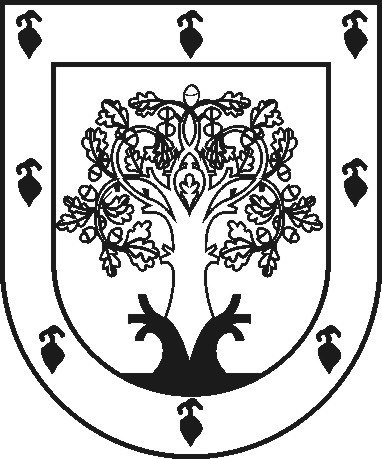 ЧУВАШСКАЯ РЕСПУБЛИКАÇĚРПӲМУНИЦИПАЛЛĂ ОКРУГĔНАДМИНИСТРАЦИЙĚЙЫШĂНУ2023ç. пуш уйӑхĕн 23-мӗшӗ 291 №Çěрпÿ хулиАДМИНИСТРАЦИЯ ЦИВИЛЬСКОГО МУНИЦИПАЛЬНОГО ОКРУГАПОСТАНОВЛЕНИЕ 23 марта 2023 г. № 291  город ЦивильскN п/п123456Фамилия, имя, отчество (последнее - при наличии), год рожденияСтепень родствазаявительпаспорт (для несовершеннолетних - св-во о рождении, св-во о заключении брака между родителями (при наличии), если их фамилии не совпадаютРегистрация по месту жительства (адрес, общая площадь жилья, число проживающих)Наличие жилья в собственности или по договору найма (указать адрес, общую площадь, число проживающих, если не имеет записать: "не имеет")Наличие имущества в собственности (гаражи, дачи, транспортные средства, акции, ценные бумаги земельные участки, др., если не имеет записать: "не имеет")Размер среднемесячного дохода за 12 месяцев (в случае отсутствия доходов пишется "не имеет")Суммы банковских вкладов (указать банк, сумму, в случае отсутствия написать "не имеет")г. Цивильск"____" __________ 20___ г.Наймодатель:_____________________ _____________________(подпись) (Ф.И.О.)М.П.Сведения об электронной подписиНаниматель:_______________________ _____________________(подпись) (Ф.И.О.)Признак заявителя, уполномоченного лица (законного представителя)Значения признака заявителя, уполномоченного лица (законного представителя)Статус заявителяЗаявителями на предоставление муниципальной услуги по заключению договоров социального найма жилых помещений являются жители Цивильского муниципального округа Чувашской Республики - граждане Российской Федерации:признанные малоимущими или отнесенные к иным категориям граждан, определенными федеральными законами или законами Чувашской Республики;занимаемые жилое помещение муниципального жилищного фонда на основании ордера;проживающие в одном жилом помещении на основании отдельных договоров социального найма и объединившиеся в одну семью;являющиеся членом семьи умершего нанимателя;наниматели жилых помещений, в связи с изменением состава семьи;перепланировки и реконструкции жилого помещения; изменении почтового адреса жилого помещения;отношении которых вынесено решение суда о признании права пользования жилым помещением по договору социального найма;при обнаружении технических неточностей в договоре социального найма.Статус уполномоченного лица (законного представителя) заявителяОт имени Заявителя для получения муниципальной услуги могут выступать уполномоченные Заявителем лица на основании нотариально оформленной доверенности, а также законные представители (родители, усыновители, опекуны) несовершеннолетних лиц в возрасте до 14 лет и опекуны недееспособных граждан.